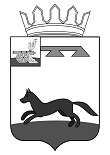 АДМИНИСТРАЦИЯГОРОДИЩЕНСКОГО СЕЛЬСКОГО ПОСЕЛЕНИЯ ХИСЛАВИЧСКОГО РАЙОНА СМОЛЕНСКОЙ ОБЛАСТИПОСТАНОВЛЕНИЕ  от 10 августа 2020 года    №  54«Об утверждении отчета исполнение бюджета Городищенскогосельского поселения  Хиславичского районаСмоленской области за 1- е полугодие 2020 года»     Руководствуясь статьей 264.2 бюджетного кодекса Российской Федерации, Уставом Городищенского сельского поселения Хиславичского района Смоленской области          ПОСТАНОВЛЯЮ:1.Утвердить прилагаемый отчет об исполнении бюджета  Городищенского сельского поселения Хиславичского района Смоленской области за 1- е полугодие 2020 года, по общему объему доходов в сумме 3376,5 тыс. руб., по общему объему расходов в сумме 3539,3 тыс. руб., с превышением доходов над расходами (дефицит) в сумме 162,8 тыс. руб. 2. Настоящее постановление и отчет исполнение бюджета Городищенского сельского поселения Хиславичского района Смоленской области за 1-е полугодие 2020 года разместить на официальном сайте Администрации муниципального образования «Хиславичский район» Смоленской области.3. Контроль за исполнением настоящего постановления оставляю за собой.Глава муниципального образованияГородищенского сельского поселенияХиславичского района Смоленской области	         В.В.Якушев